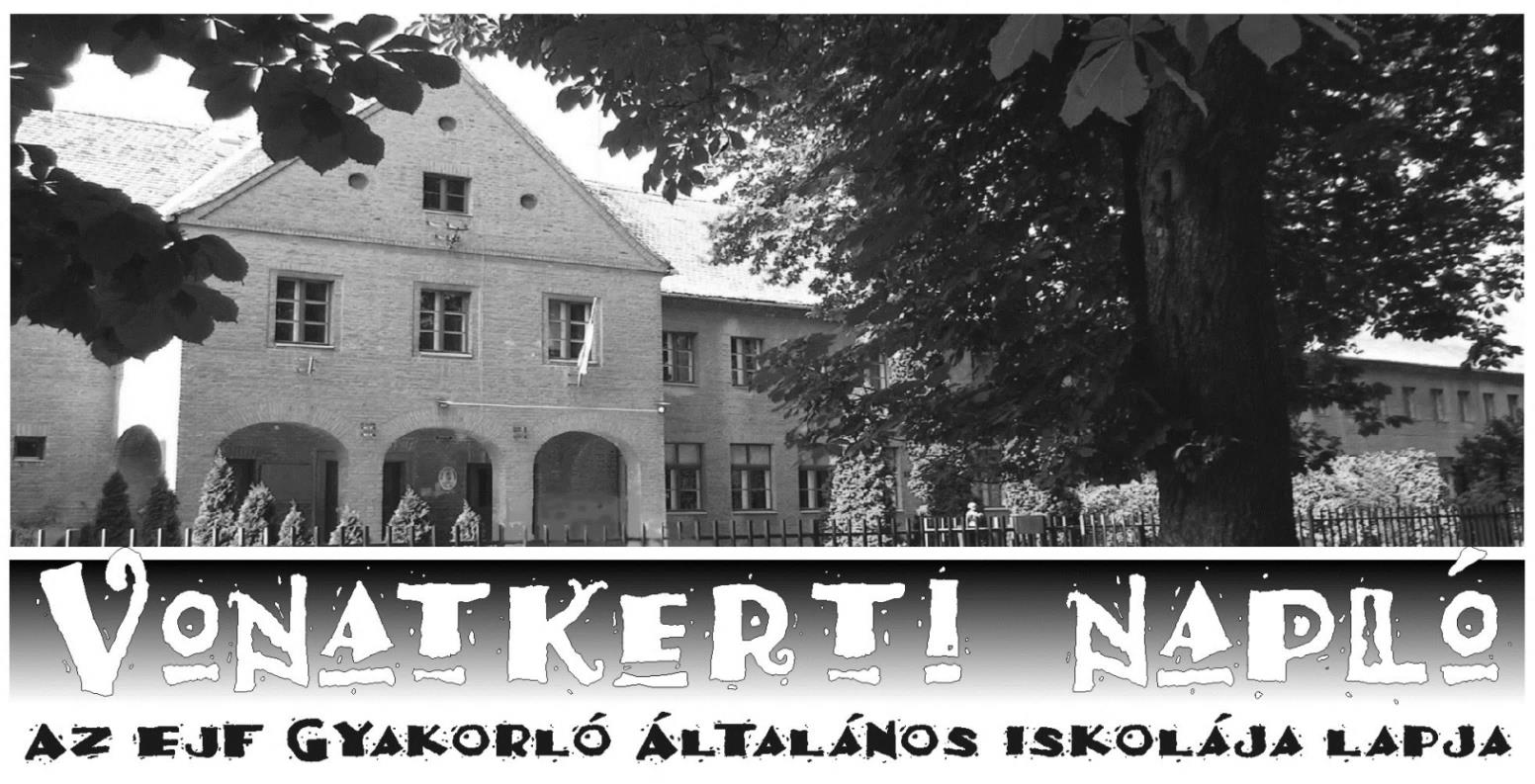 Stayin’ Alive- maradjunk életben -Facebook bejegyzéseink gyÛjteménye2021. május-júniusMájus 5.Iskolánk új "Lépegetővel" gazdagodott, melynek segítségével tanulóink talpizmait szeretnénk erősíteni. A Lépegető elkészítéséért köszönetet mondunk a testnevelést tanító pedagógusoknak és az iskola technikai dolgozóinak. A Bácska-Logistik Kft-nek köszönjük az alapanyagokat. A gyerekek nagy örömmel vették birtokba az új eszközt, kinek „vakarta”, kinek „simogatta” a talpát a homok és a kavics.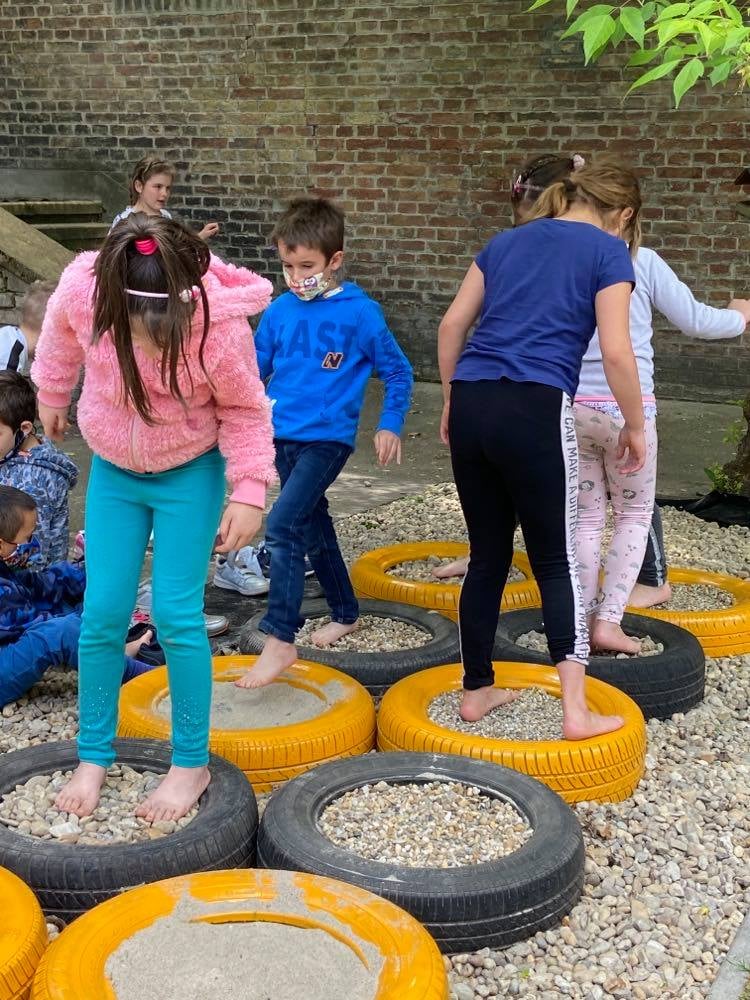 Május 10.Az első napon igazgatói dicséretekkel ünnepeltük, hogy végre itt van az egész iskola.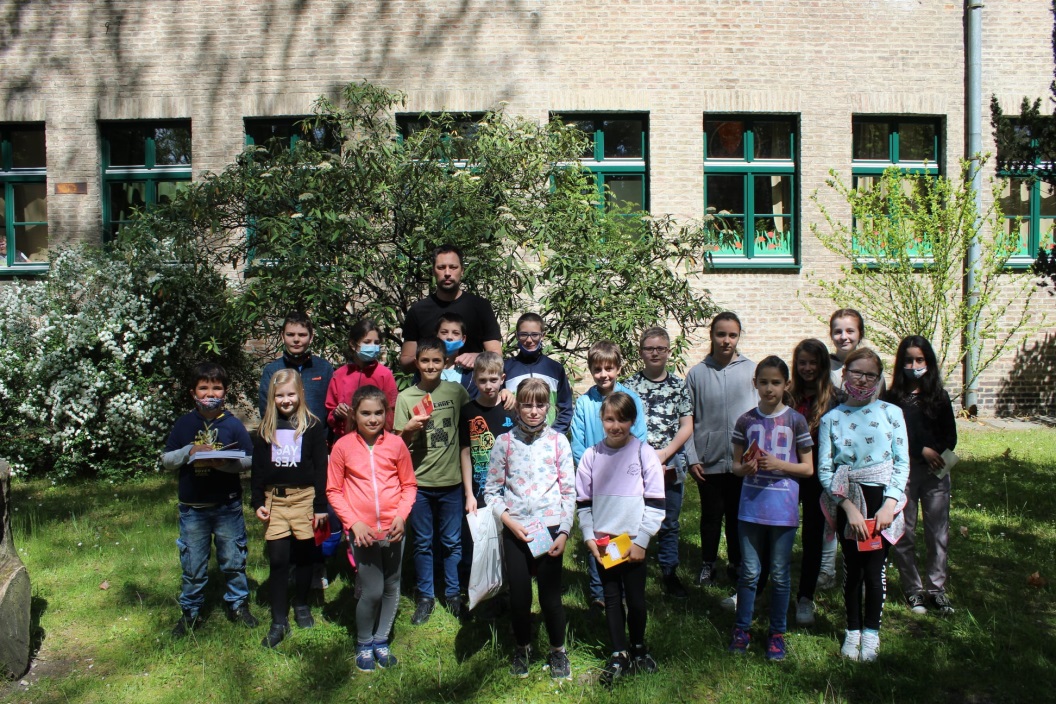 Május 11.Szemétszedés a napköziben (3. b) 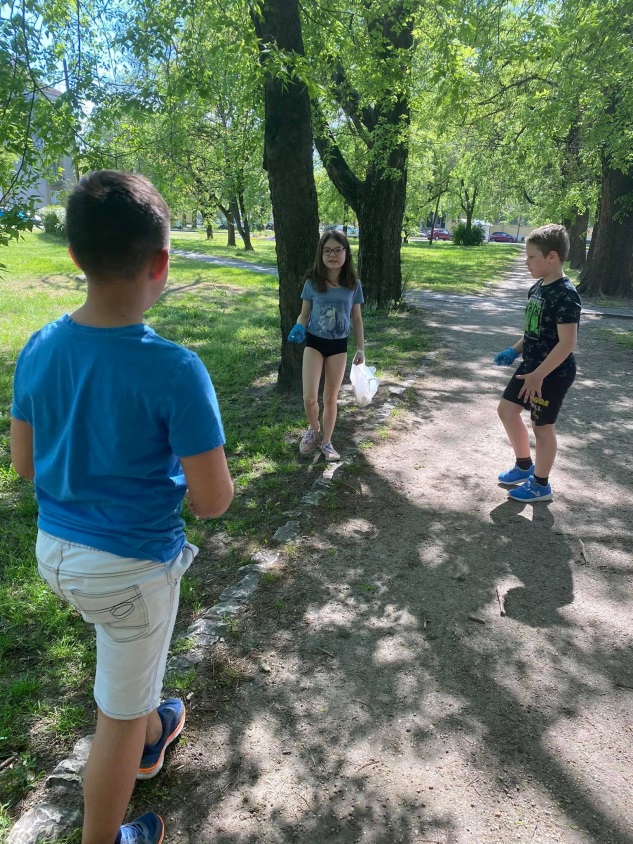 Május 14.Kedves Gyerekek, Kedves Szülők!Örömmel osztjuk meg a Városi Weöres Sándor online szavalóversenyen elért eredményeinket:1-2. osztályos kategóriában Augusztin Milán 1. a osztályos tanuló 1. helyezést ért el. Felkészítő tanára: Serei Anita.3-4. osztályos kategóriában Gömöri Doroti 4. b osztályos tanuló 1. helyezést ért el.Felkészítő tanára: Mészáros Ágnes.5-6. osztályos kategóriában Pilisi Amanda Zsuzsanna 6. c osztályos tanuló 3. helyezést ért el. Felkészítő tanára: Berta Jánosné.A szavalatok videófelvételei az Újvárosi Általános Iskola honlapján (www.ujvaros.sulinet.hu) megtekinthetők.Köszönjük a gyerekeknek, a pedagógusoknak és a szülőknek, hogy ebben a rendkívüli helyzetben is eredményesen képviselték iskolánkat!Mindannyiuknak gratulálunk!Radnóti Miklósintézményvezető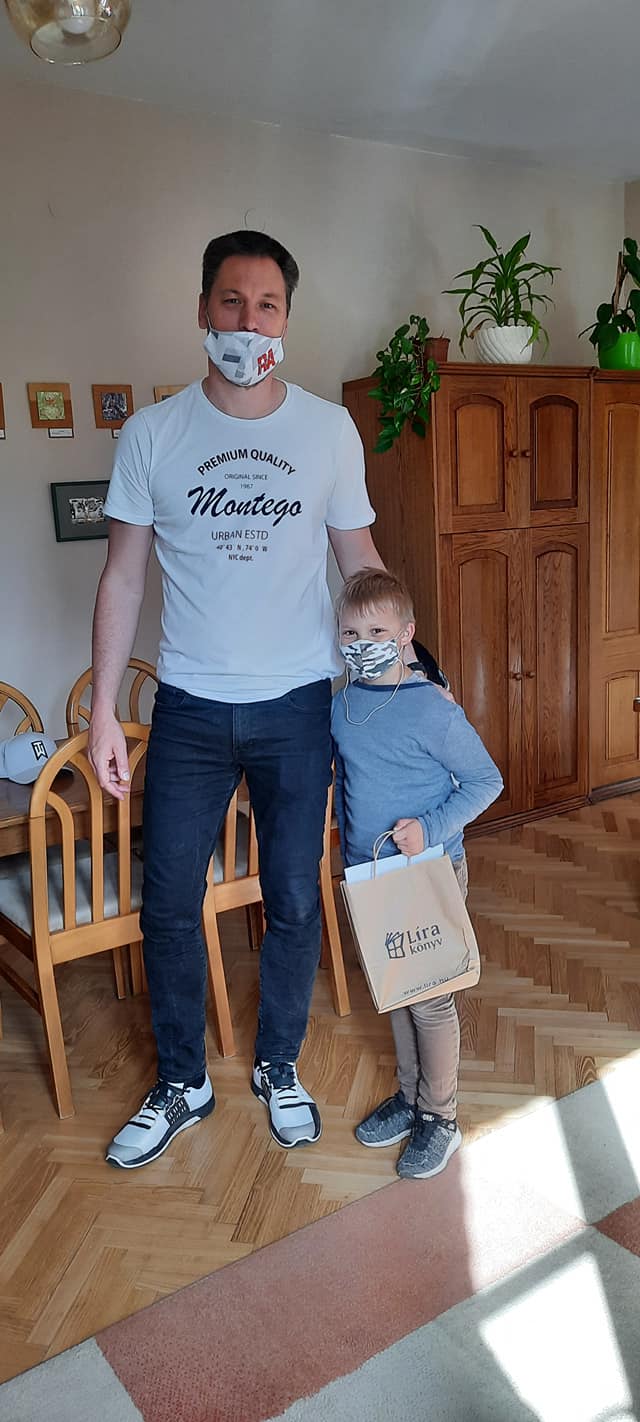 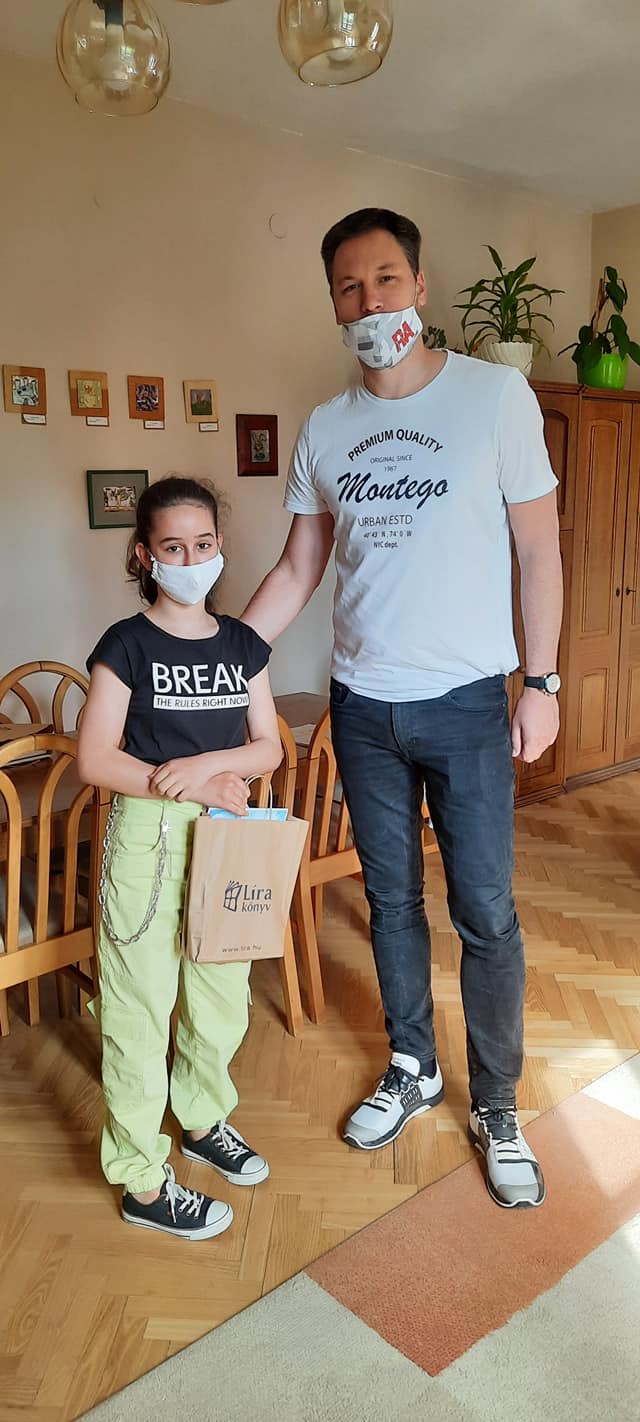 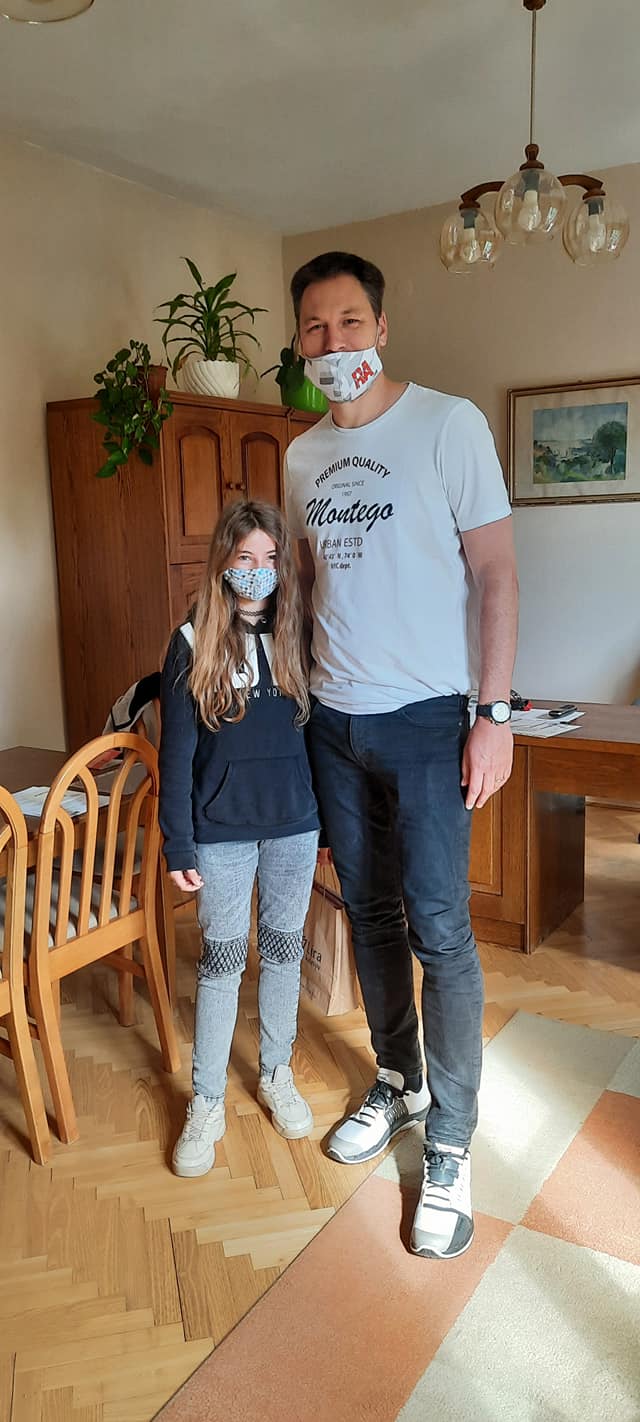 Május 17.Napközis játszóház 2021. 05. 14.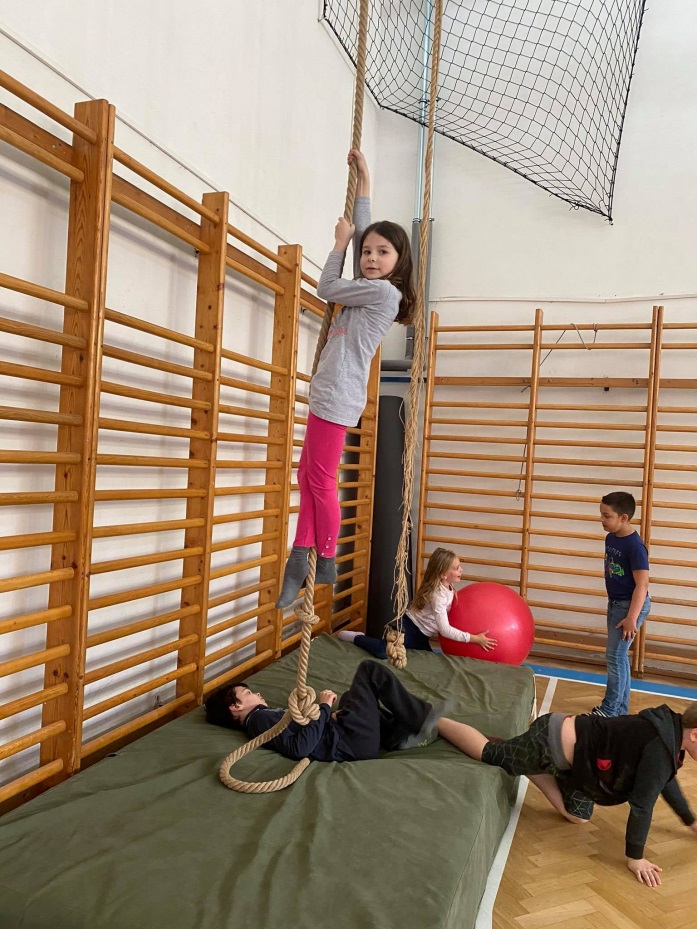 Május 21.2021.május 19-én rendeztük meg Észforgató versenysorozatunk díjkiosztó ünnepségét a stúdióteremben. A népdaléneklési, helyesírási és matematika fordulóin 80 alsó tagozatos gyermek mérte össze tudását. Ezen eseményen került sor szavalóversenyünk helyezettjeinek díjazására is.Minden tanulónak, felkészítő pedagógusnak és versenyszervezőnek gratulálunk!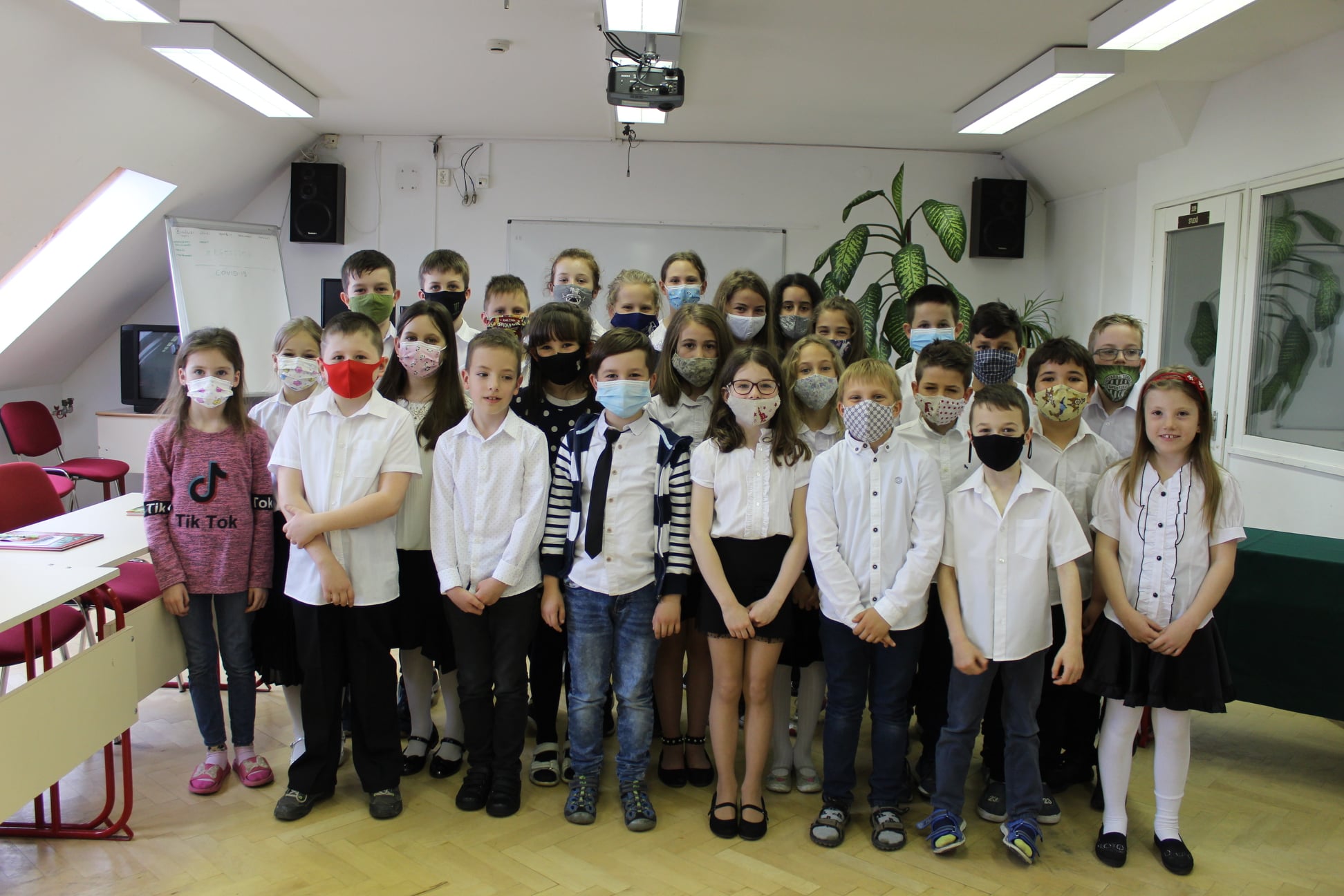 A közelgő pünkösdöt ünnepeltük a napköziben, felelevenítve régi hagyományokat. 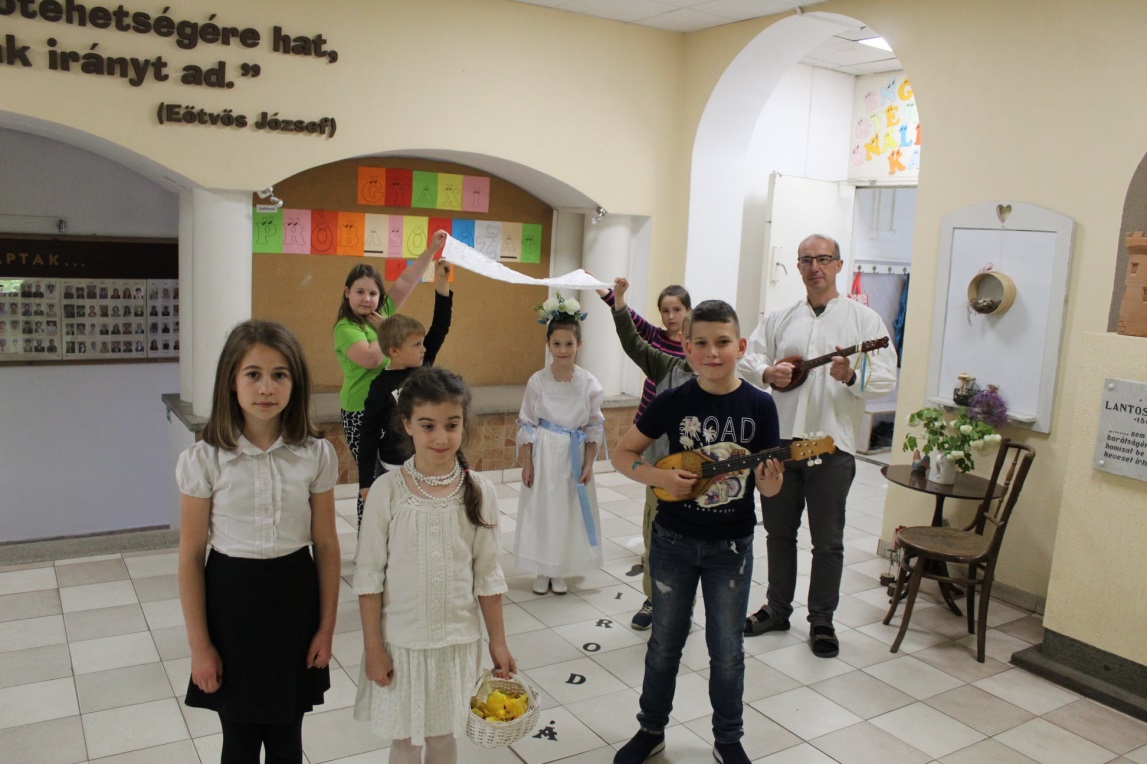 Május 25.Az 1.a osztály két rendhagyó tanórán vett rész. Ének-zene órán Lajos bácsi hangszerbemutatót tartott nekünk, olvasás órán pedig Miki bácsi megismertette velünk a könyvtárhasználat szabályait.Serei Anita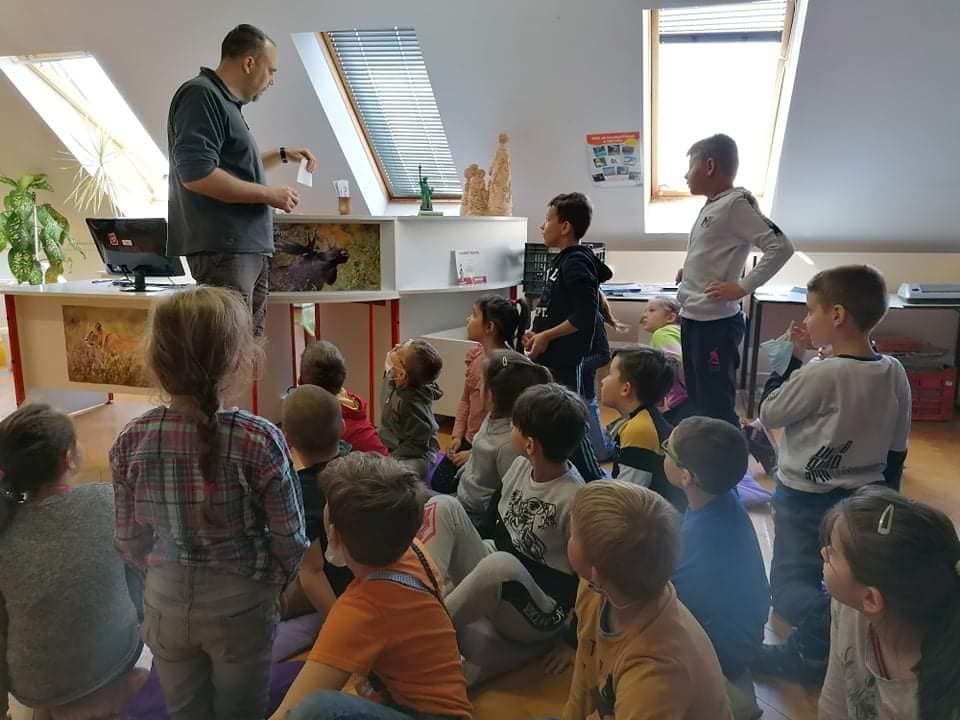 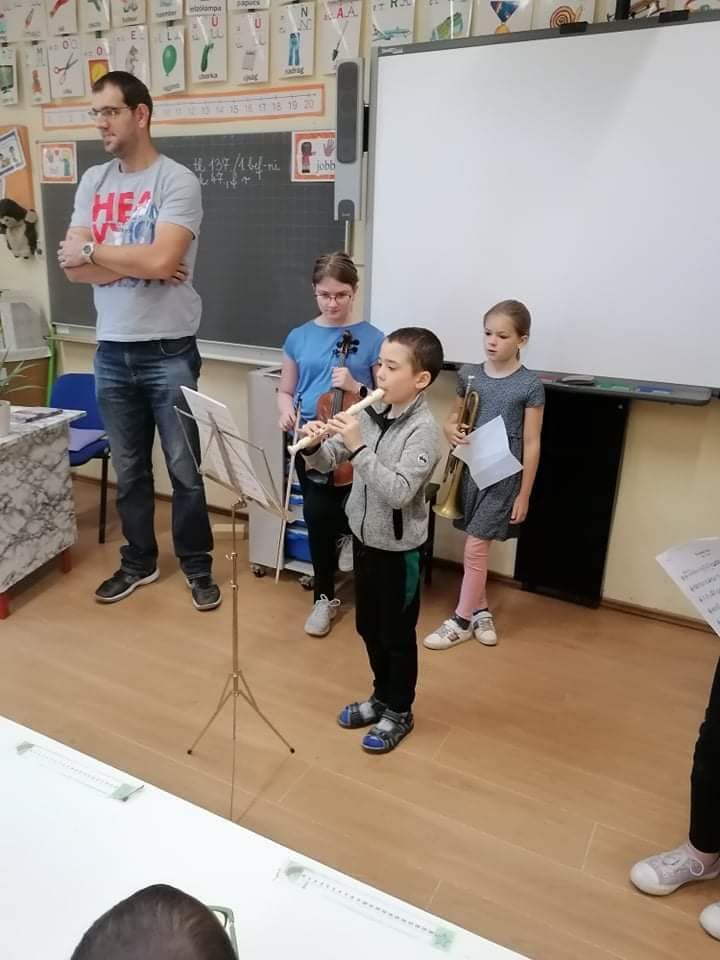 Május 28.Fotók az idei rendhagyó tanulói kiállításról.Rendhagyó, mert külön kapott lehetőséget a bemutatkozásra most a felső-, s majd augusztusi felrakással évindításra az alsó tagozat.Rendhagyó, mert az alkotások jelentős része “home office-ban” készült, “távirányítással.Nem rendhagyó olyan értelemben, hogy így is, most is színesre, színvonalasra sikerült.Felkészítő pedagógusok: Orsi néni (Dr. Czuck Antalné) és Bea néni (Dné.Cs.Beáta)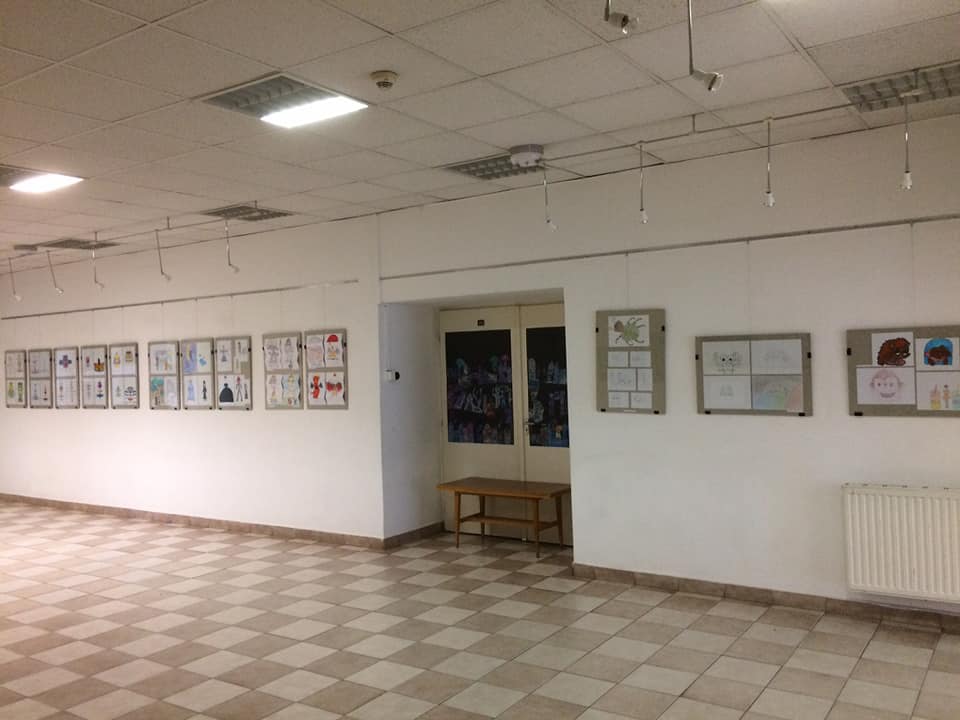 Május 31.DÖK tanévzáróFarkasné Gelley Viki tanárnő által összefogott diákönkormányzati tagok LaPizzázással zárták a tanévet...remélik a következő tanévben már semmi nem akadályozza őket a 100%-os munkában 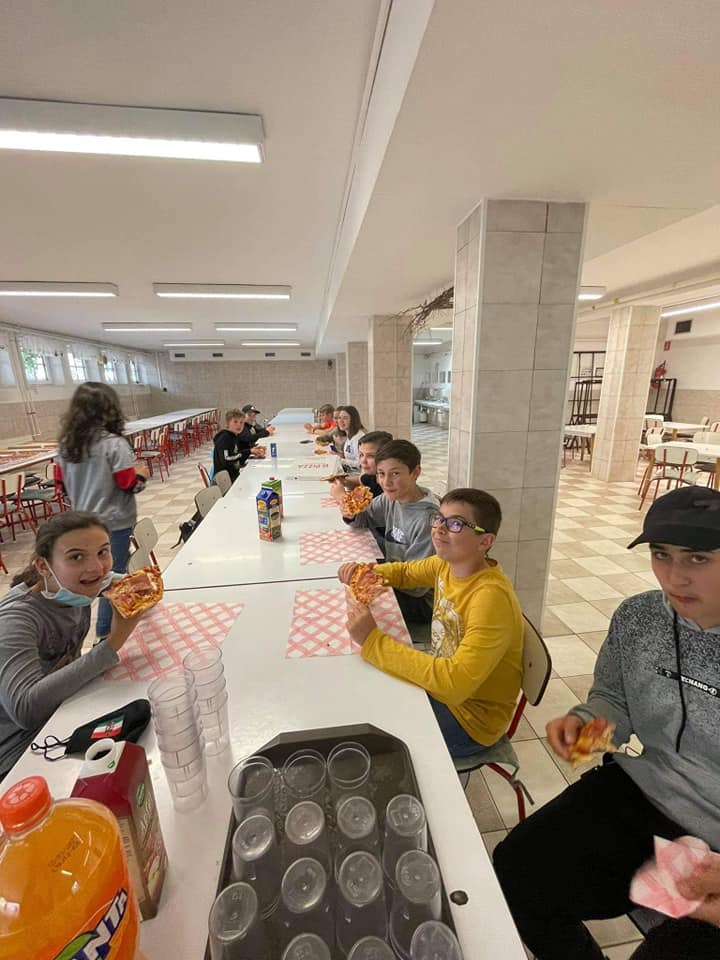 Június 2.Köszönet Mindenkinek, aki az Emő néni és Kati néni által koordinált Sulizsák programhoz hozzátett, illetve bekapcsolódott a beküldött ruhaneműk által.Közel másfél tonna ruha gyűlt össze, melynek kilóját 50 forintért veszik át. 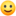 Ezt az összeget természetesen valamilyen formában a tanulóifjúságra fordítjuk.Radnóti Miklós intézményvezető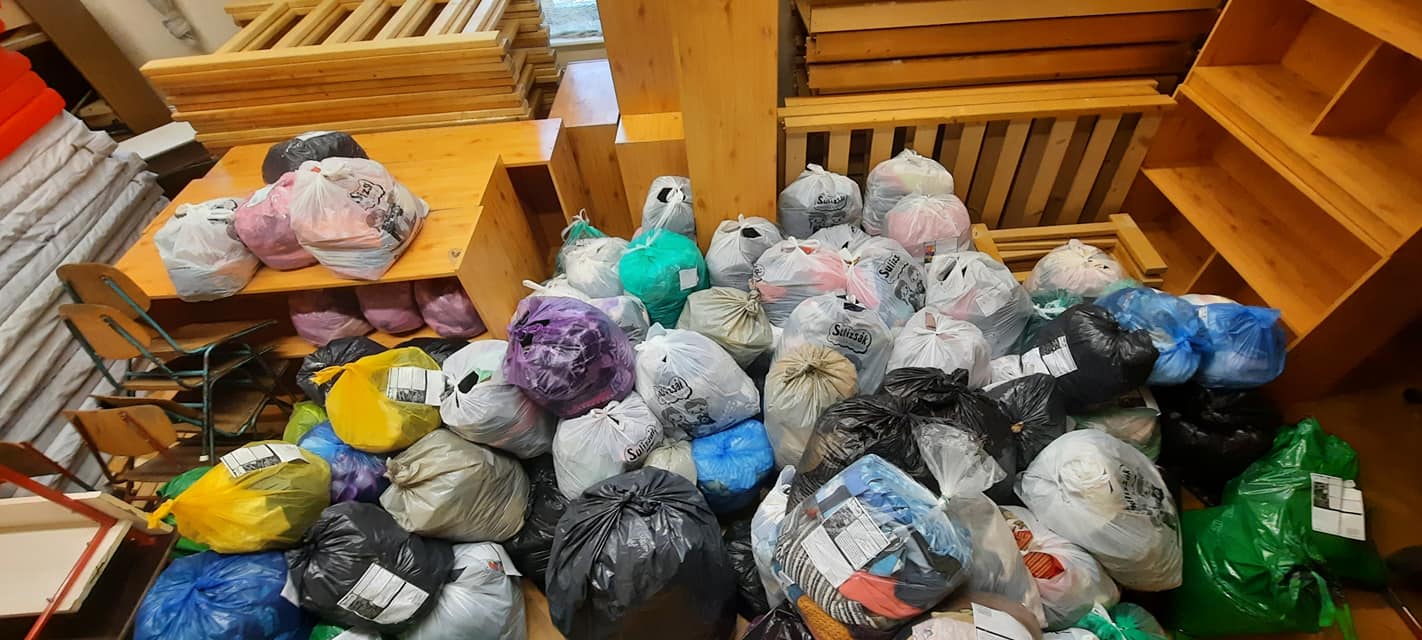 Június 2.Bácsalmáson volt osztálykiránduláson a 3. b...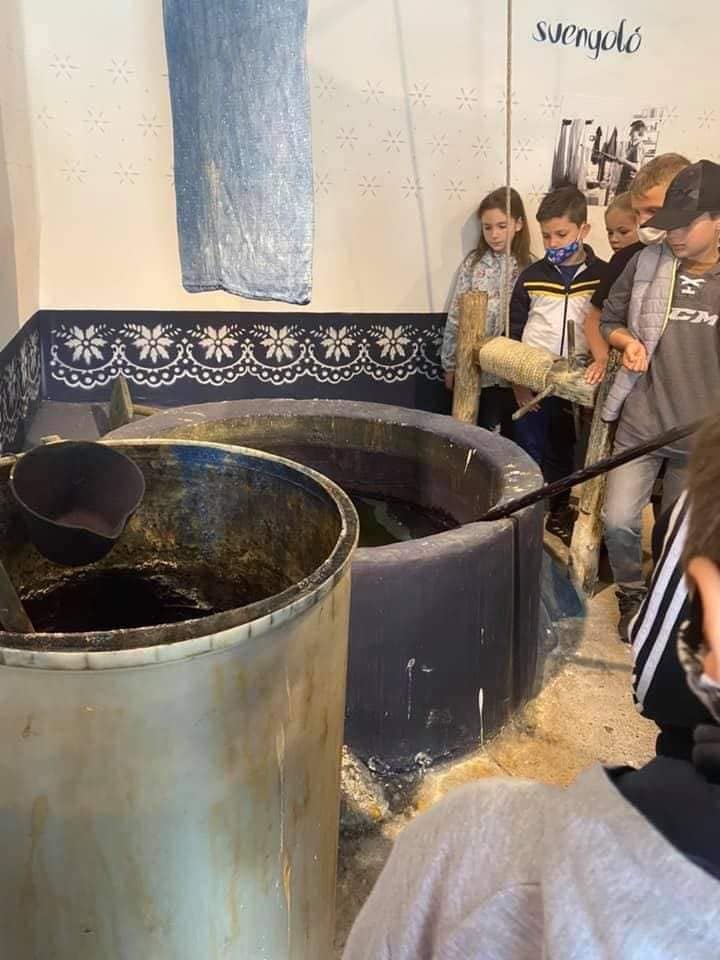 Június 4.Megkezdtük a készülődést a nyári táborokra. A Tankerület jóvoltából több trambulint is beszerezhettünk... de ez még nem minden. Más területen is fejlődünk: a jövő itt lesz velünk! - részletek hamarosan.Radnóti Miklós intézményvezető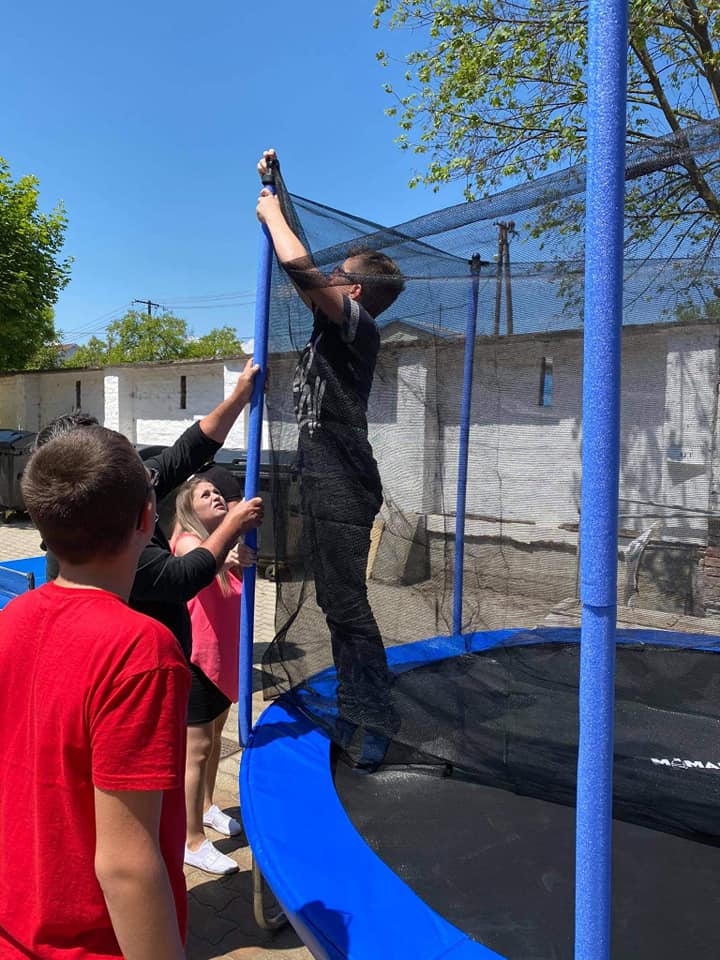 Június 7.Az 1.a osztály egy tartalmas családi napot töltött az ÖKO parkban.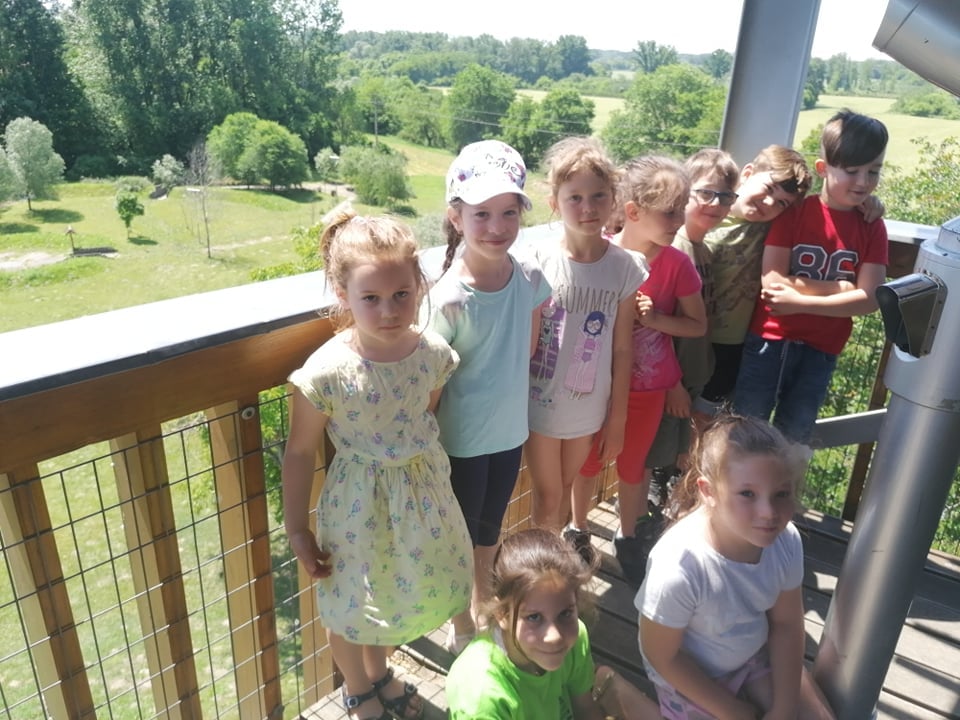 A 7. a osztály Szekszárdon kirándult, a Mézeskalács Múzeumban.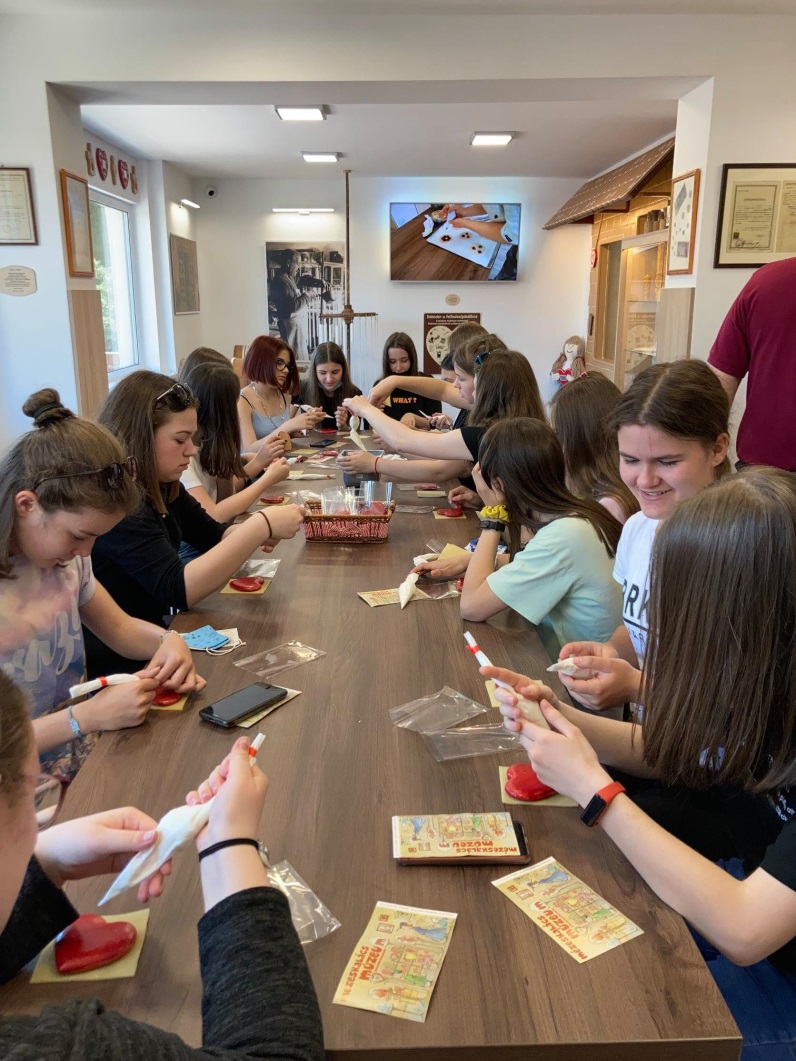 Június 8.A tanév utolsó napjaiban sem fukarkodtunk az igazgatói dicséretekkel, hiszen országos tanulmányi versenyen elért eredményért, sporteredményért, művészeti munkáért és a környezettudatos magatartásért kaptak elismerést tanulóink.Gratulálok mindenkinek!Radnóti Miklós intézményvezető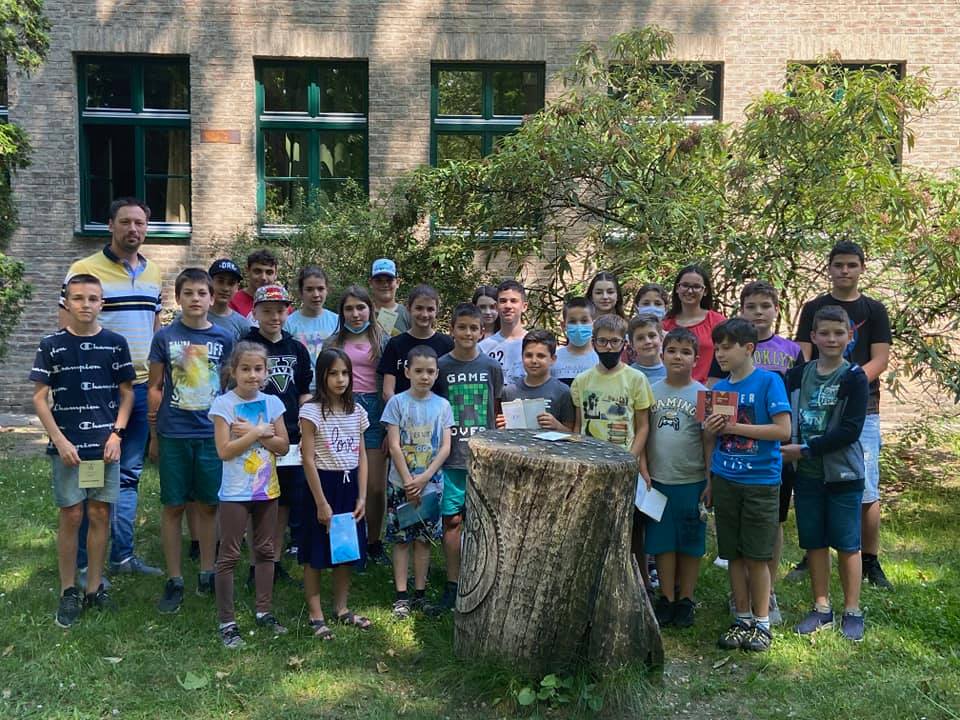 Június 9.A Főiskola is elismerte az angol oktatás minőségét iskolánkbanAz angol nyelvet emelt óraszámban tanulókat „vizsgáztattuk”. Mindenki számára fontos a visszajelzés azért, hogy lássuk hol tartunk ezen a területen. A jelenlegi nyolcadikosok közül 11 tanulót tett minősítő vizsgát, ért el kimagasló eredményt. Pogány Csilla a Főiskola idegen nyelvi tanszékének docense, mint vizsgaelnök ismerte el az itt folyó munkát, hiszen valamennyien közel 90%-os teljesítményt nyújtottak a B2, vagyis a középfokú nyelvvizsga típusú feladatokból a diákjaink.Gratulálok a pedagógusainknak és a diákoknak az eredményes munkáért és az iskola jó hírnevének erősbítéséért.Radnóti Miklós intézményvezető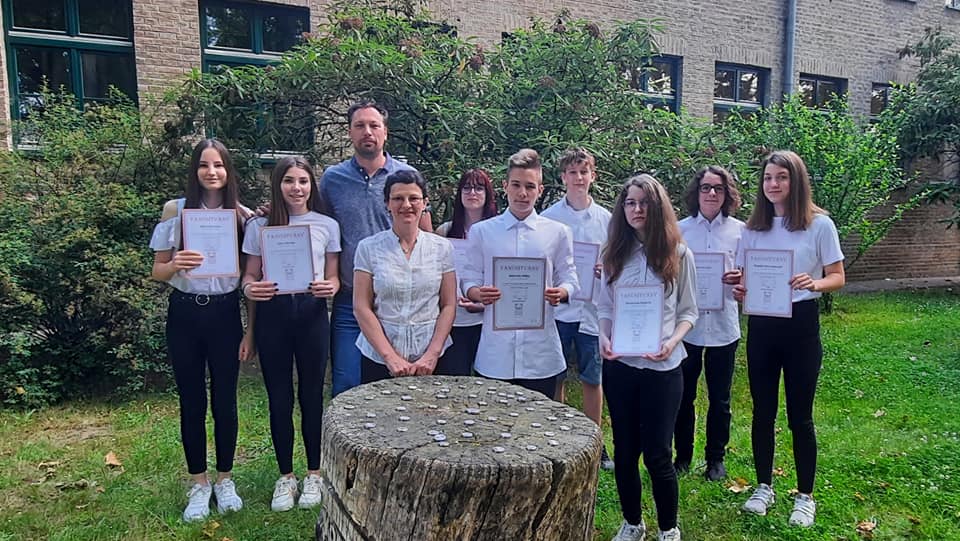 Június 9.Az 5. b osztály Baján és környékén barangolt. Kalandos osztálykiránduláson vettek részt ragyogó napsütésben. Apraja-nagyja élményekkel telve, fáradtan zárta a napot.Farkasné Gelley Viktória osztályfőnök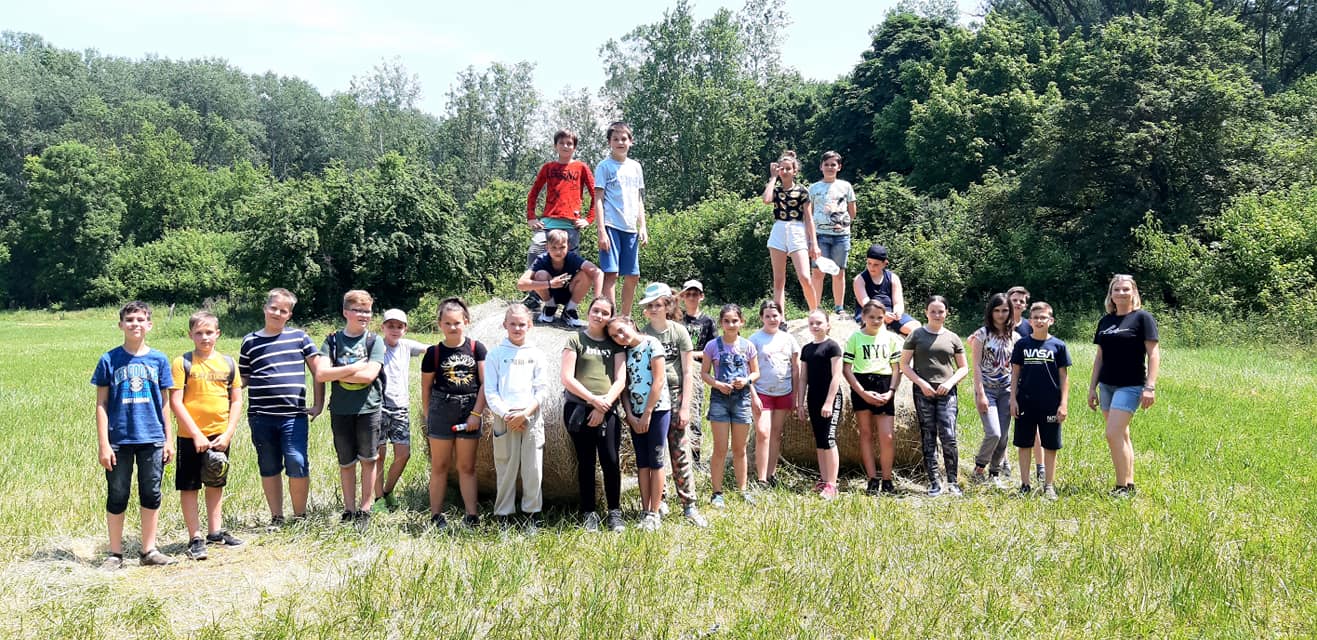 Június 10.Az alsó tagozatos tanulók számára Eötvös-délelőttöt szerveztünk. Sok érdekes programon vehettek részt iskolánk aprajai. Volt kézműveskedés, aszfaltrajz, kerékpáros ügyességi verseny, célba dobás, ugróiskola, lepedő-labda, kardió amőba, lepényevés. Tanulóink limonádét, házi szörpöket, zöldségkrémeket kóstolhattak, majd tízórai után nyitott a süti vásár. Még az eső sem szegte kedvünket!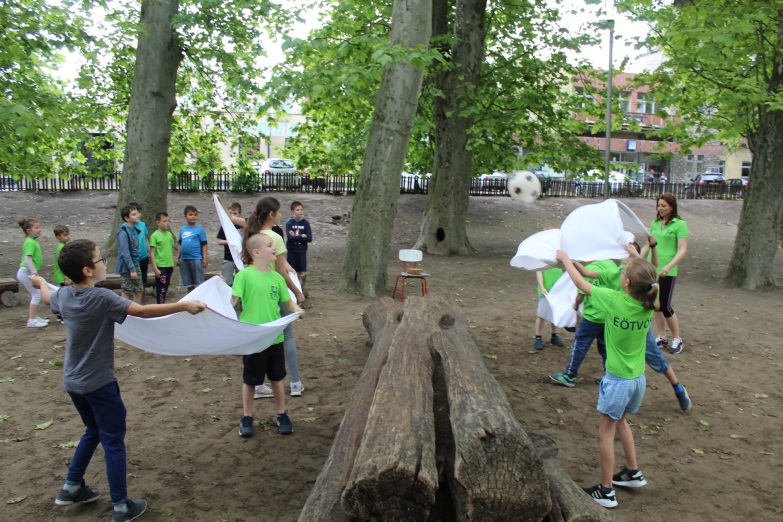 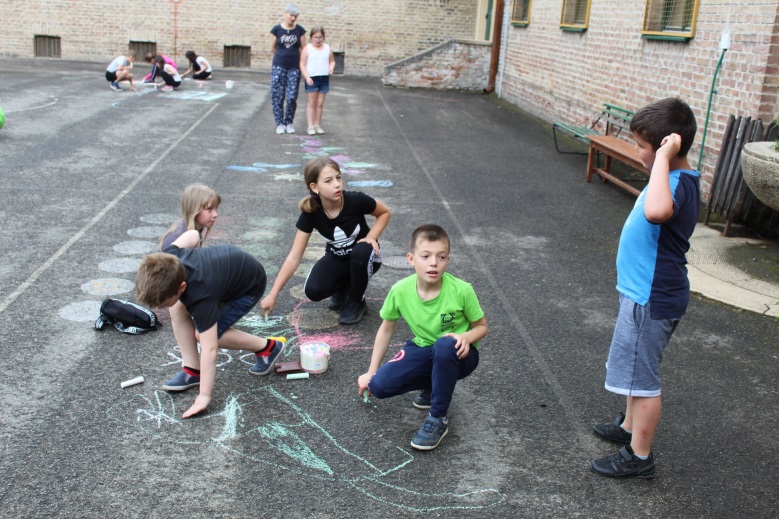 Június 11.A mai napon az 1. b Dávodon, a Pipacsos házban volt osztálykiránduláson. Nagyon jól éreztük magunkat!Pálffyné Vecsernyés Linda osztályfőnök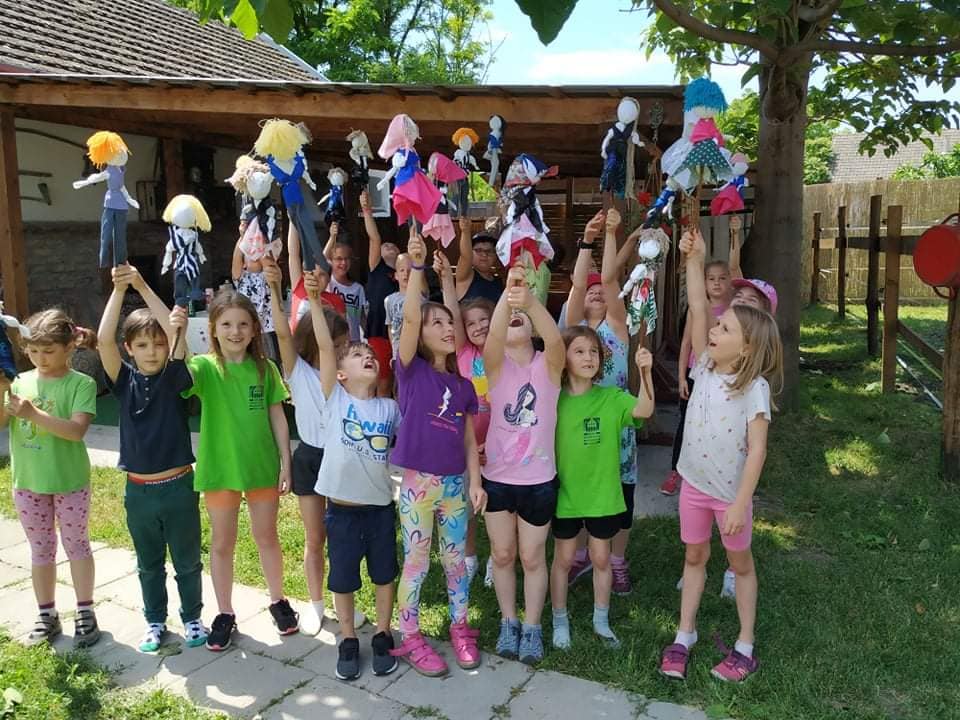 A 3. b osztály a Csillagösvény Lovastanyát látogatta meg a Pályaorientációs nap alkalmával. 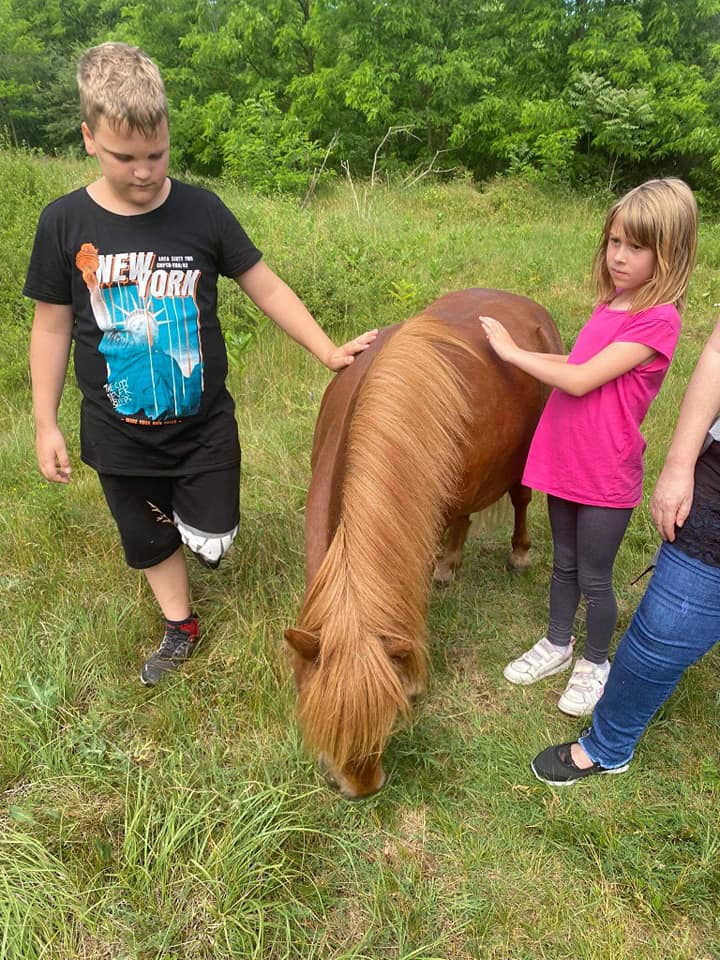 Június 11.A 6. a Óbányán volt kirándulni a Réka-várnál, és a Réka-völgyben. A 10 km-es túra során elrejtett "kincseket" is kerestek a gyerekek, csoportokba verődve.Vörös Róbert osztályfőnökhttps://www.relive.cc/view/vE6JgzwkZxqJúnius 12.Pénteken az 1. a osztály is pályaorientációs napot tartott.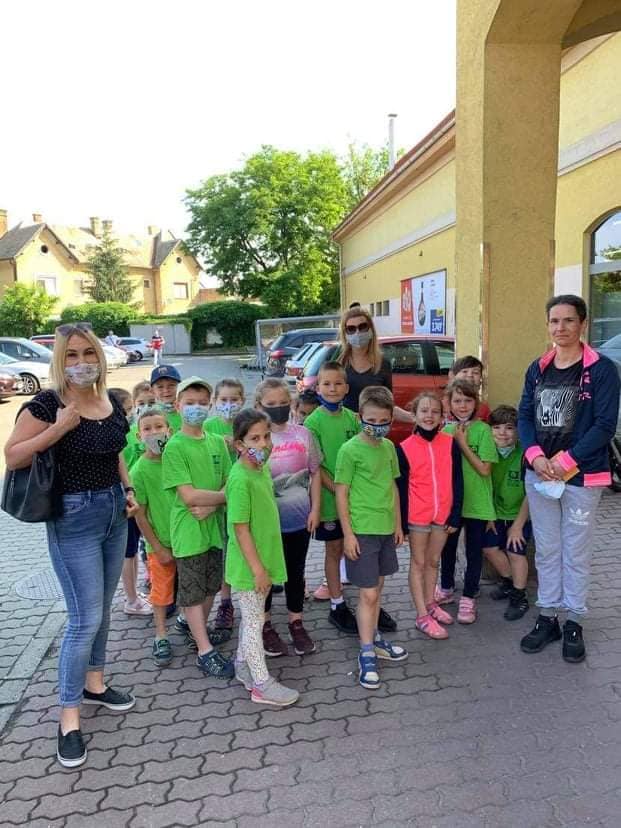 Pályaorientációs napon a 4.a osztály egy biogazdaságba látogatott, ami egyben földikutya rezervátum is. Kis hőseinknek külön dicséret, mert gyalogosan tették meg az utat a suliból a tanyára oda és vissza is.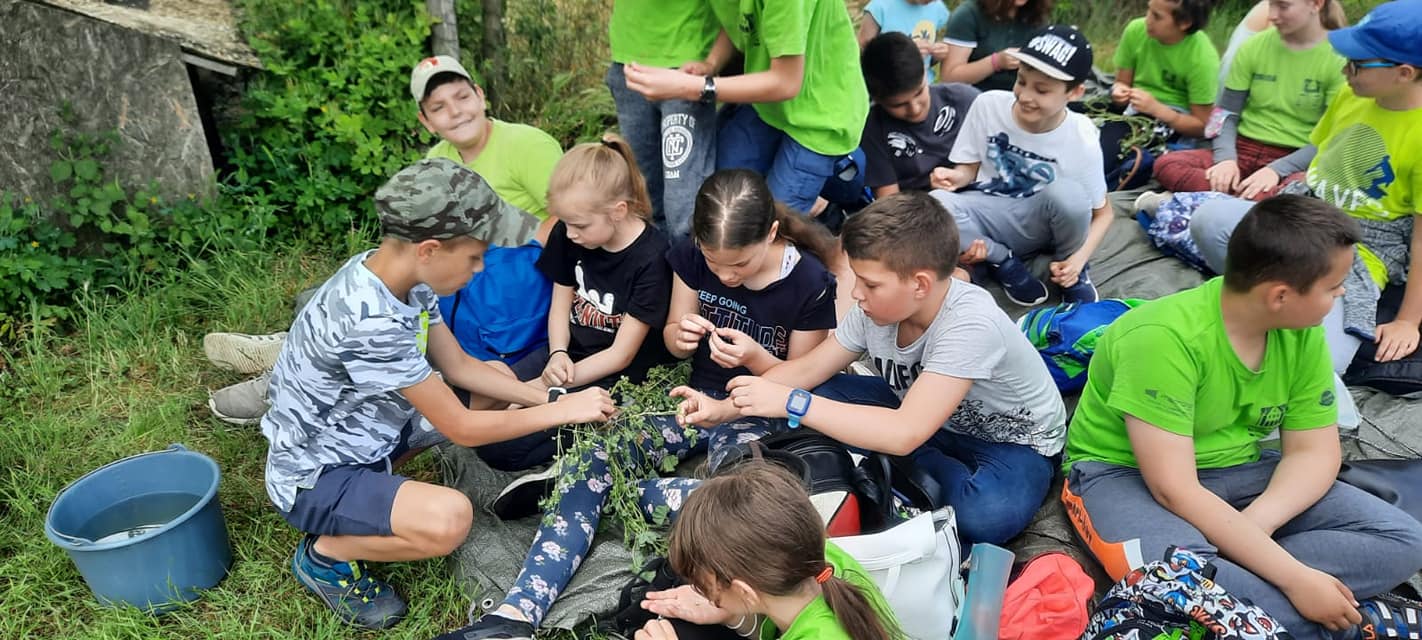 Június 12.A 2. b osztály a pénteki osztálykirándulás alkalmával egy igazán jó napot töltött együtt egy lovastanyán.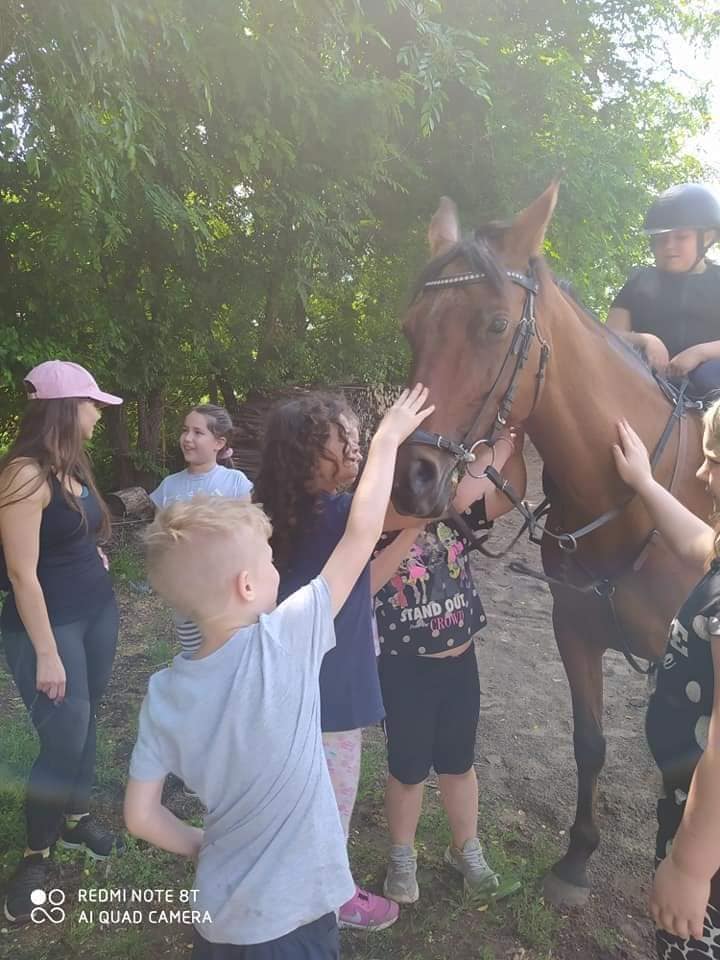 Június 14.Ma is kitett magáért a vonatkerti közösség. Számos pedagógus segítette a diák- és sportnap színes programját. Köszönöm mindenki aktivitását.Radnóti Miklós intézményvezető Programkavalkád:Zenés gimnasztikaKosárlabda Floorball Ügyességi vetélkedők - váltóversenyekRoller, gördeszka és egyéb guruló „járművek”Kerékpáros ügyességi feladatokStreetball bajnokságPartizán bajnokság Foci bajnokságMéta bajnokságFrizbi bajnokságSzámháború7 helyszín -7 mozgásvilág: 1. Népek tánca Zsolti bácsival 2. Csapatban akadályon át3. Pókhálón át (kúszás, mászás a gumizsinór között) 4. Gyerekkorunk játékai 5. Horgászat és mocsárjárás 6. Rókavadász 7. Trambulin (ugráljunk, mint a verebek…) Vonatkerti Exatlon Népi játékok: 1. Kockafoglaló2. Botbirkózás a gumin3. Kötélhúzó verseny 4. Trónfosztott király5. Szék öltöztető6. Floorball tánc7. Ne lépj a ruhára! 8. Szerezd meg a babzsákot! Köszönjük Magyar Petinek, hogy rendelkezésre bocsátotta a légvárat!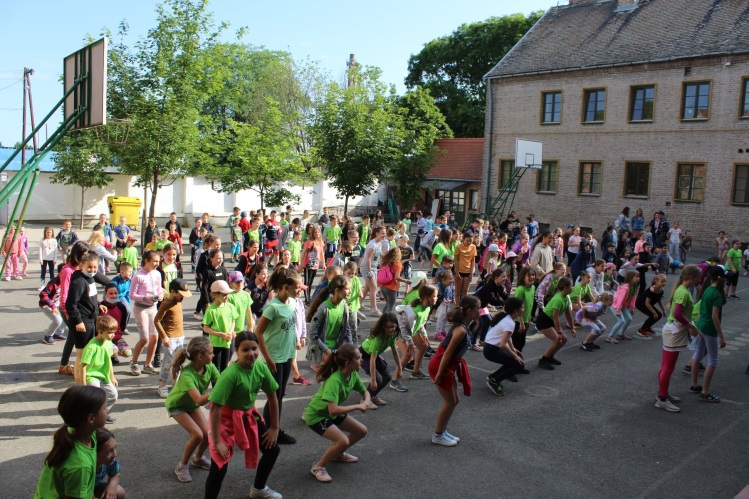 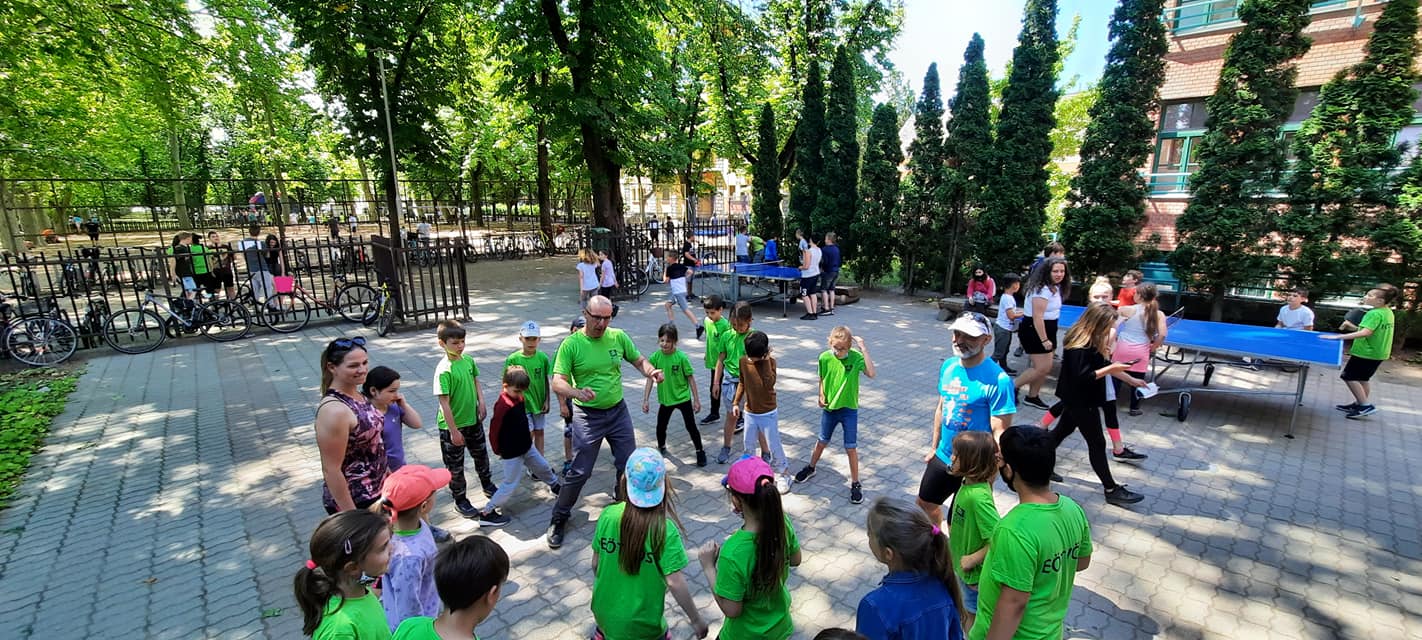 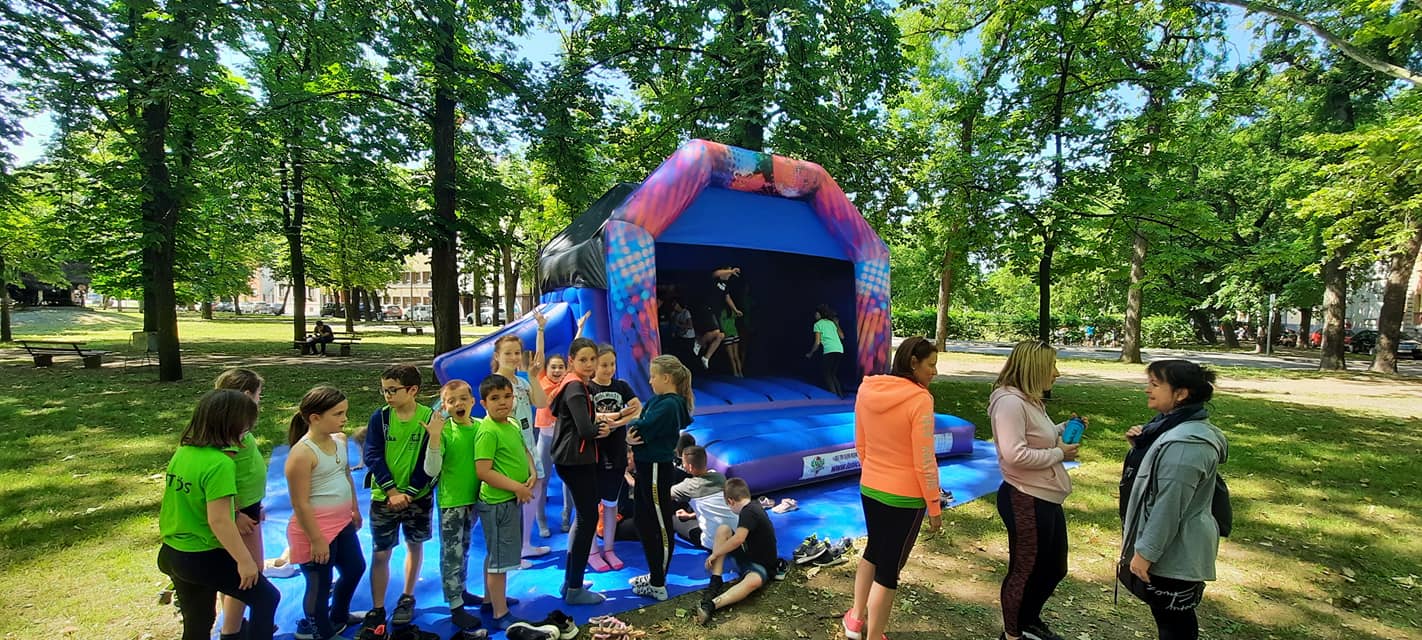 Június 17.2021. június 17-én, délelőtt 11 órakor a Polgármesteri Hivatalban kis ünnepség keretében elismerték Baja azon diákjainak érdemeit, akik ebben a tanévben országos versenyeken kimagasló eredményt értek el, helyezettek lettek.Iskolánkból négyen kapták meg a város elismerését!Gratulálunk nekik! 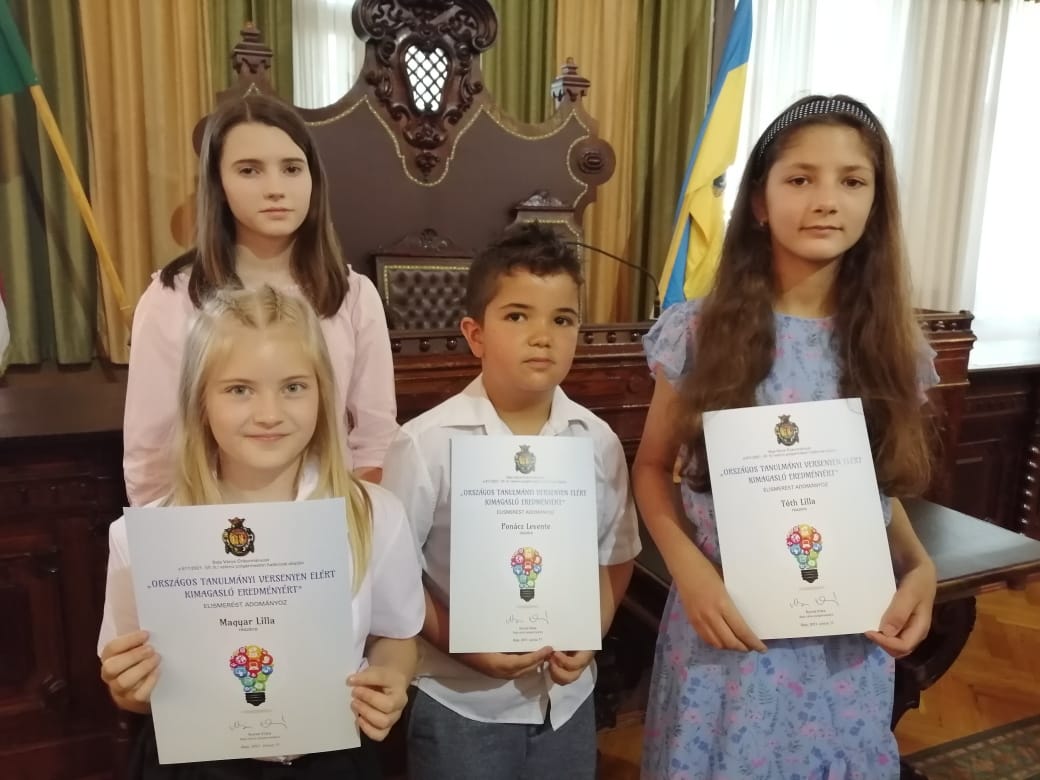 Június 18.Tanévzáró ünnepség 2021. 06. 18.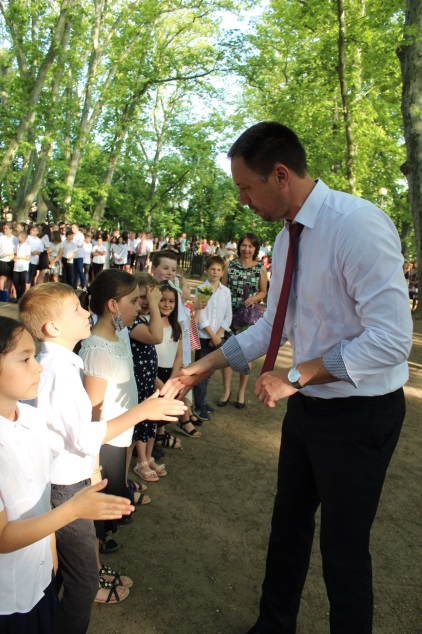 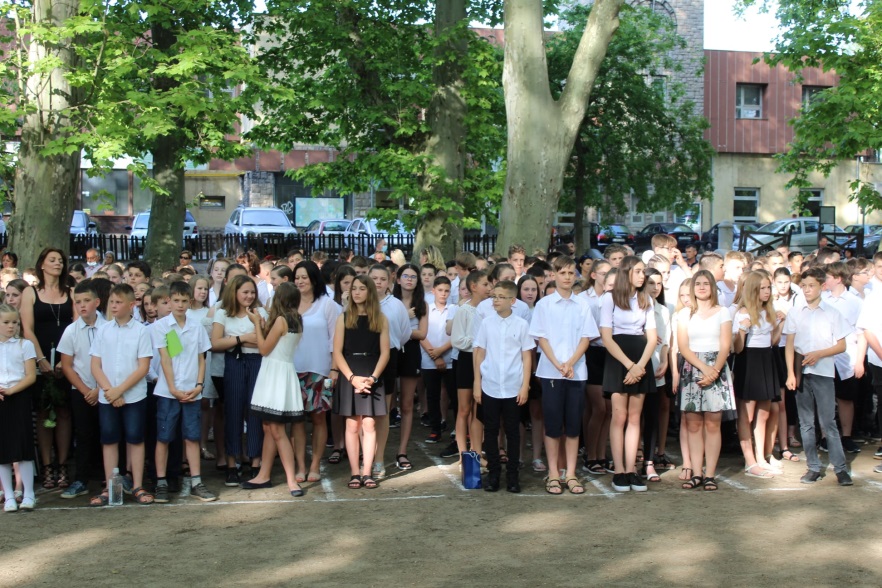 Június 19.Ballagás 2021. 06. 19.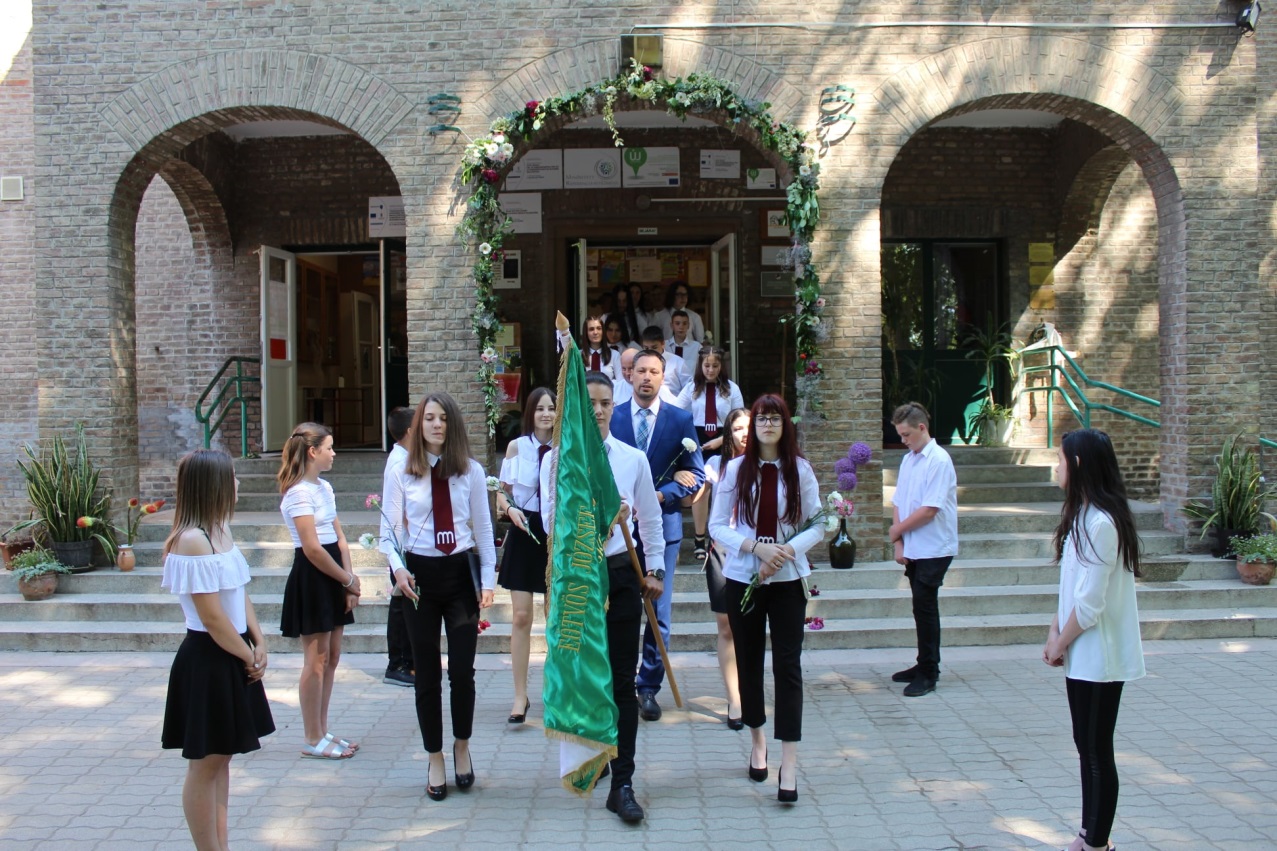 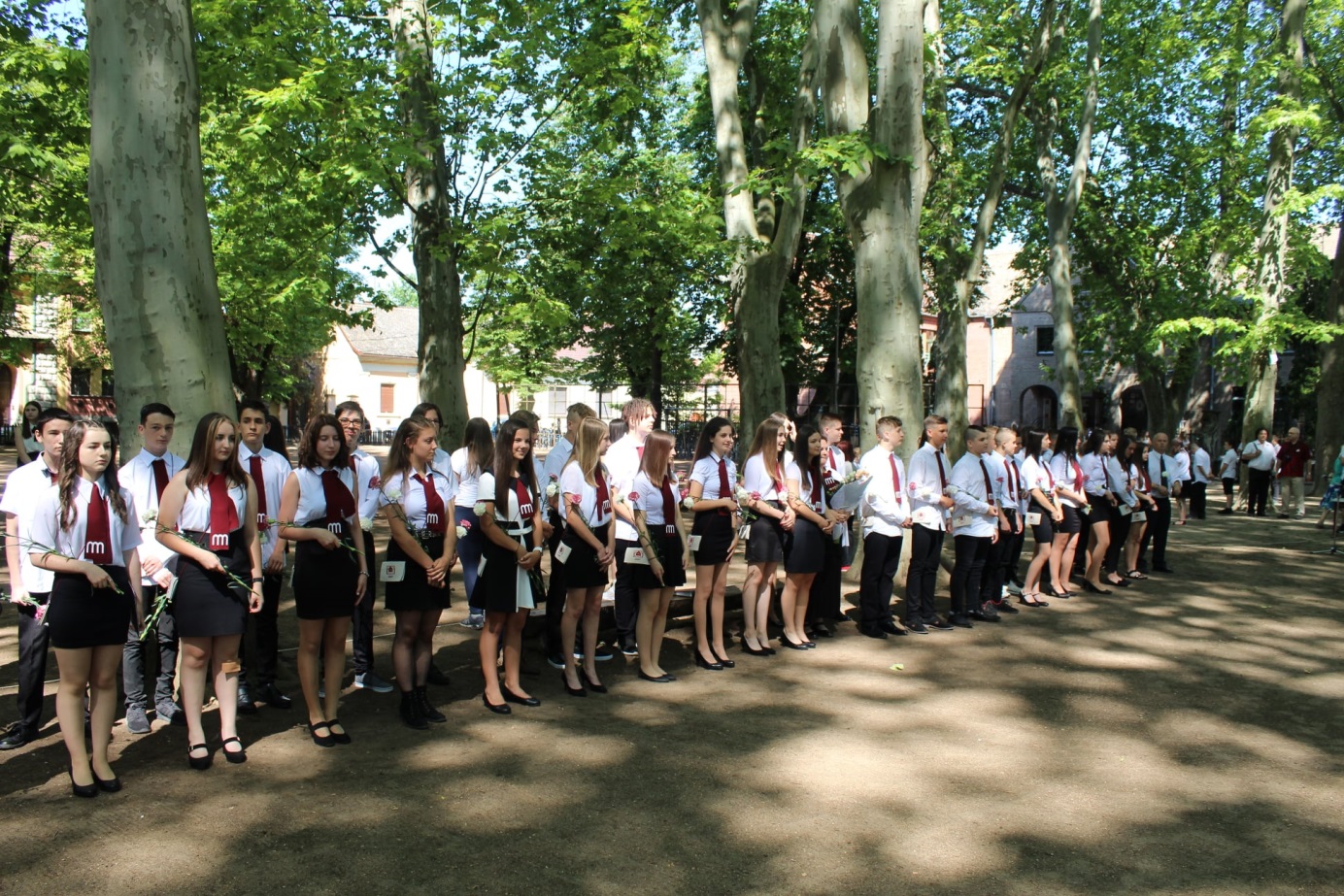 